附件5：北京市“垃圾分类桶前值守行动”志愿者工作指引垃圾分类是社会文明的重要体现，开展垃圾分类志愿服务，是提高市民对垃圾分类的认识，培养良好生活习惯的有效方式。实施“垃圾分类桶前值守行动”更是做好源头分类的有效途径，是提高垃圾分类效果的重要措施。为做好“桶前值守”志愿服务工作，发挥广大志愿者的积极性，结合社区（村）垃圾分类志愿服务工作实际，特制定本指引，提供简单明了的操作规范。一、工作目标深刻学习领会习近平总书记关于垃圾分类工作的重要指示精神，进一步推动垃圾分类与疫情防控有机结合，通过“看桶”“守桶”“护桶”，有效劝导居民开展垃圾分类，推动社区垃圾分类习惯养成，在居住小区掀起“宣贯条例、垃圾分类、构建城市文明、社会文明、生态文明新风尚”的新高潮。服务内容1.看桶：开展“桶边”宣传。对有条件的社区和有需求的居民发放宣传页，通过现场分类的形式，向居民讲解垃圾分类的基本常识和分类方法。2.守桶：开展“桶边”指导。监督小区居民和环卫运输人员正确进行垃圾分类。对错误分类和投放的居民进行再宣传、再指导，现场指导居民进行重新分类和正确投放。3.护桶：开展“桶边”清洁。结合“爱国卫生运动”、“城市清洁日”及“周末卫生大扫除”，配合做好桶边环境清洁，对在垃圾桶周边乱丢的垃圾及时进行清理。三、工作要求1.参加岗前培训志愿者要认真参与“桶前值守”志愿服务培训，学习垃圾分类知识、“桶前值守”操作规范以及安全防护知识等。2.佩戴身份标识志愿服务工作期间，要按社区要求穿着志愿者服装，或佩戴志愿者标识，必要时可携带志愿服务手册等资料，方便更好地进行志愿服务工作。3.遵守服务时间志愿者应该严格遵守“桶前值守”时间，自觉做到不迟到、不早退。因病、因事无法上岗必须提前告知志愿服务负责人。4.履行岗位职责志愿者要熟知垃圾分类投放标准，认真、负责指导居民进行垃圾分类投放，对熟人、邻居的监督不得放松，做到坚守岗位、恪尽职守。5.提供文明服务志愿者在服务过程中，要积极主动、用语文明、举止得体，对配合工作的居民表示感谢，对没有进行垃圾分类投放的居民要耐心讲解，如遇不能解决的问题要及时告知志愿服务负责人，避免因不恰当的表达造成志愿者与居民之间的矛盾。四、注意事项1.尊重社区居民隐私要尊重居民的隐私，对不配合工作，不按照规定投放垃圾的居民，不得随意公开对方姓名及其他隐私，不得随意与他人谈论其不规范的行为。2.避免与社区居民发生冲突志愿服务中要文明有礼，不卑不亢，对非常不配合的居民可以记录其行为，帮助其进行二次分拣，服务结束后向志愿服务负责人进行反馈，避免与居民发生语言和肢体冲突。3.做好安全防护志愿者参与服务时应佩戴口罩，勤洗手，保持良好卫生习惯，根据防控要求采取符合要求的防护措施。要注意作息饮食科学，避免过度疲劳，提高免疫力，在保证自身安全的情况下参与志愿服务。如出现发热、干咳、乏力等症状及时自我隔离、就医，不得带病上岗、长时间高负荷服务。4.做好经验总结与提炼    志愿者要不断总结和提炼服务过程中好的经验和做法，与其他志愿者分享经验，对如何做好“桶边值守”和促进居民垃圾分类习惯养成建言献策，不断提升志愿服务品质，推动垃圾分类志愿服务工作顺利开展。5.常见问题和处理办法关注“志愿北京”网站、小程序和微信公众号，学习垃圾分类通用培训、专业培训和岗位培训课程。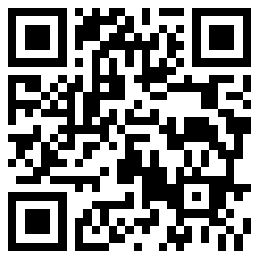 
垃圾分类知识培训